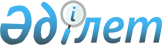 О внесении изменений в постановление акимата района от 16 февраля 2011 года № 87 "Об определении мест для размещения агитационных печатных материалов для кандидатов в Президенты Республики Казахстан, в депутаты Мажилиса Парламента Республики Казахстан и маслихатов"
					
			Утративший силу
			
			
		
					Постановление акимата Тарановского района Костанайской области от 14 февраля 2014 года № 30. Зарегистрировано Департаментом юстиции Костанайской области 26 марта 2014 года № 4524. Утратило силу постановлением акимата Тарановского района Костанайской области от 8 января 2016 года № 13

      Сноска. Утратило силу постановлением акимата Тарановского района Костанайской области от 08.01.2016 № 13 (вводится в действие со дня подписания).      В соответствии с Конституционным Законом Республики Казахстан от 3 июля 2013 года "О внесении изменений и дополнений в Конституционный закон Республики Казахстан и в некоторые законодательные акты Республики Казахстан по вопросам исключения противоречий, пробелов, коллизий между нормами права различных законодательных актов и норм, способствующих совершению коррупционных правонарушений" акимат Тарановского района ПОСТАНОВЛЯЕТ:



      1. Внести в постановление акимата Тарановского района от 16 февраля 2011 года № 87 "Об определении мест для размещения агитационных печатных материалов для кандидатов в Президенты Республики Казахстан, в депутаты Мажилиса Парламента Республики Казахстан и маслихатов" (зарегистрировано в Реестре государственной регистрации нормативных правовых актов под № 9-18-130, опубликовано в районной газете "Маяк" от 18 февраля 2011 года) следующие изменения:



      в приложении к указанному постановлению по всему тексту на государственном языке слова: "селолық", "село", "селосы" заменить соответственно словами "ауылдық", "ауыл", "ауылы", текст на русском языке не изменяется.



      2. Настоящее постановление вводится в действие по истечении десяти календарных дней после дня его первого официального опубликования.      Аким района                                Б. Утеулин      СОГЛАСОВАНО:      Председатель Тарановской

      районной избирательной комиссии

      ________________ Л. Пастушенко      Директор государственного учреждения

      "Тарановская районная детско-юношеская

      спортивная школа" Управления физической

      культуры и спорта Костанайской области

      ________________ Н. Транда      Главный врач государственного

      коммунального казенного

      предприятия "Тарановская

      центральная районная больница"

      ________________ А. Жауков
					© 2012. РГП на ПХВ «Институт законодательства и правовой информации Республики Казахстан» Министерства юстиции Республики Казахстан
				